Кафедра естественно-научного, математического образования и информатики СПб АППОГБУ ИМЦ Невского района Санкт-ПетербургаГБОУ лицей № 329 Невского района Санкт-ПетербургаГородской научно-методический семинар«Медиапроекты школьников: особенности оценивания и перспективы профориентации»для педагогических работников образовательных учреждений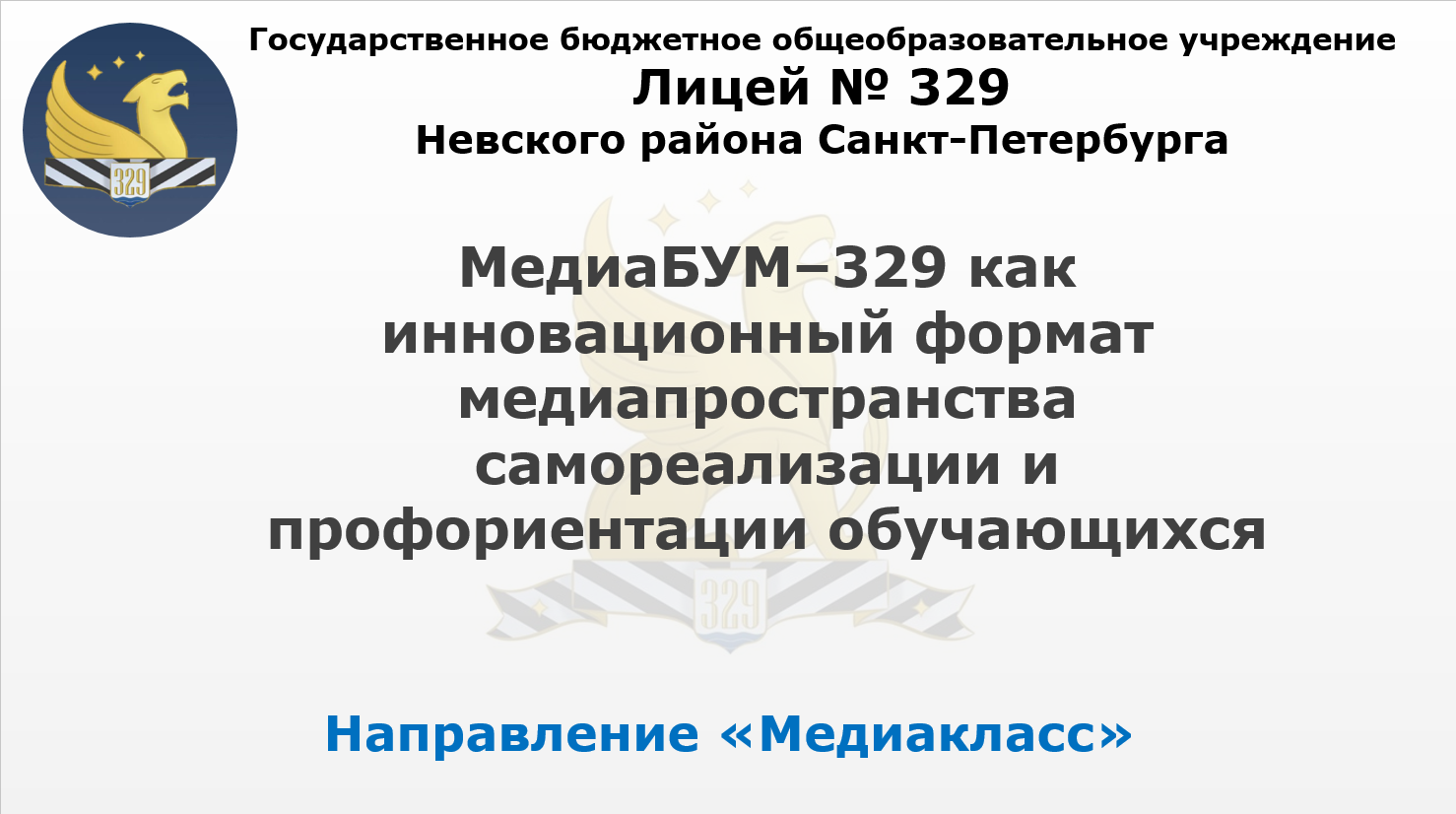 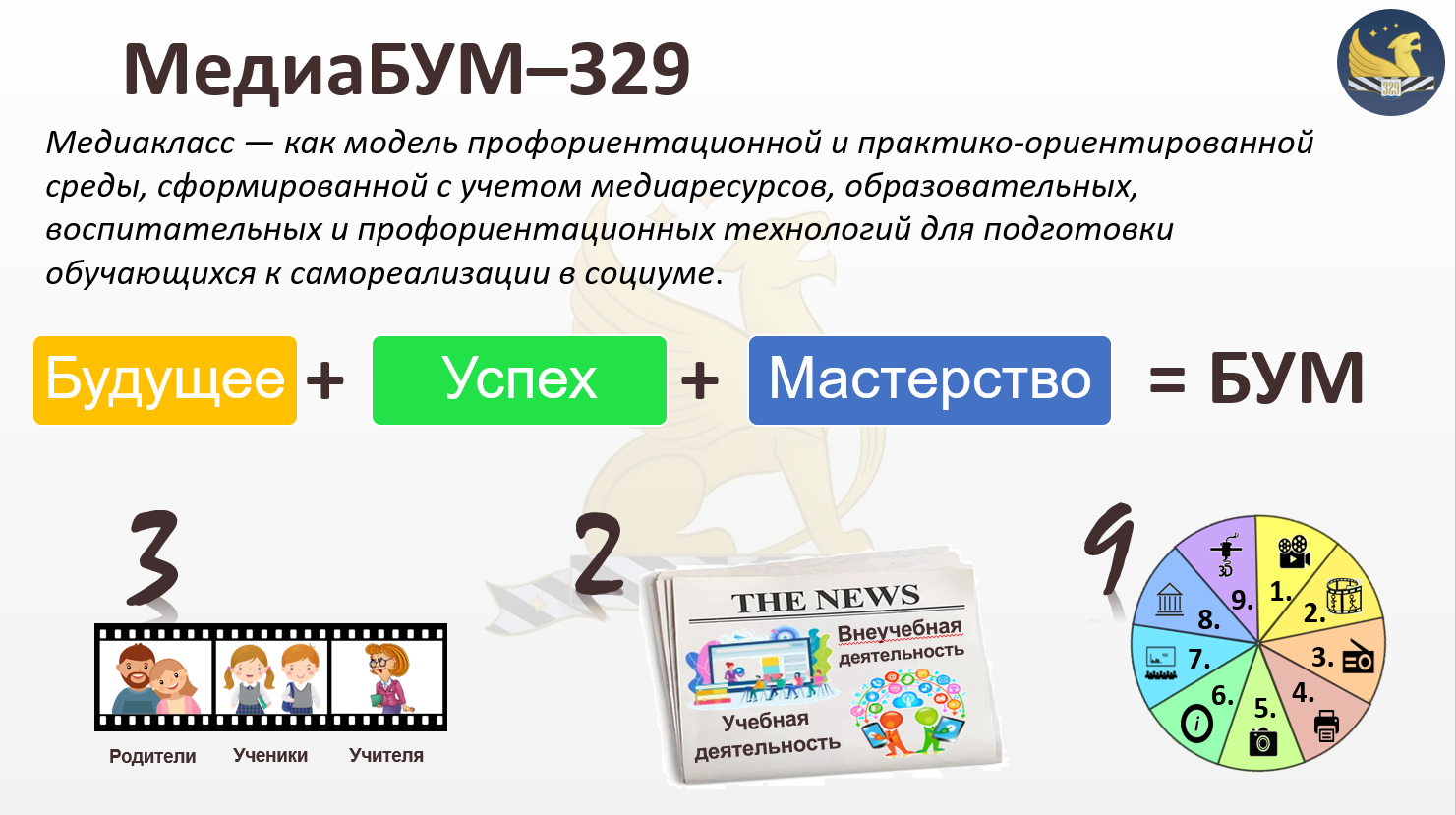 16 ноября 2023 годаСанкт-ПетербургПРОГРАММА СЕМИНАРАМесто проведения: ГБОУ лицей № 329 Невского района Санкт-Петербурга;                                      пр. Елизарова, д. 5-7 Дата проведения:    16 ноября 2023Начало семинара:   15.30.  15.00 - 15.30 Регистрация участников семинараМедиа проекты школьников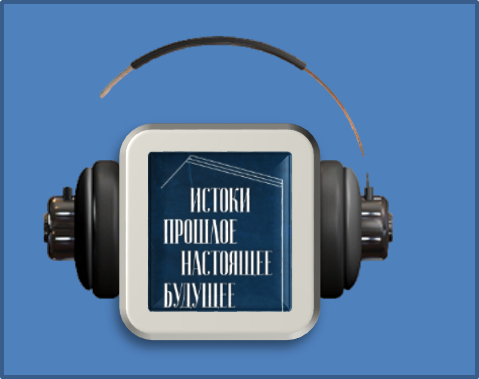 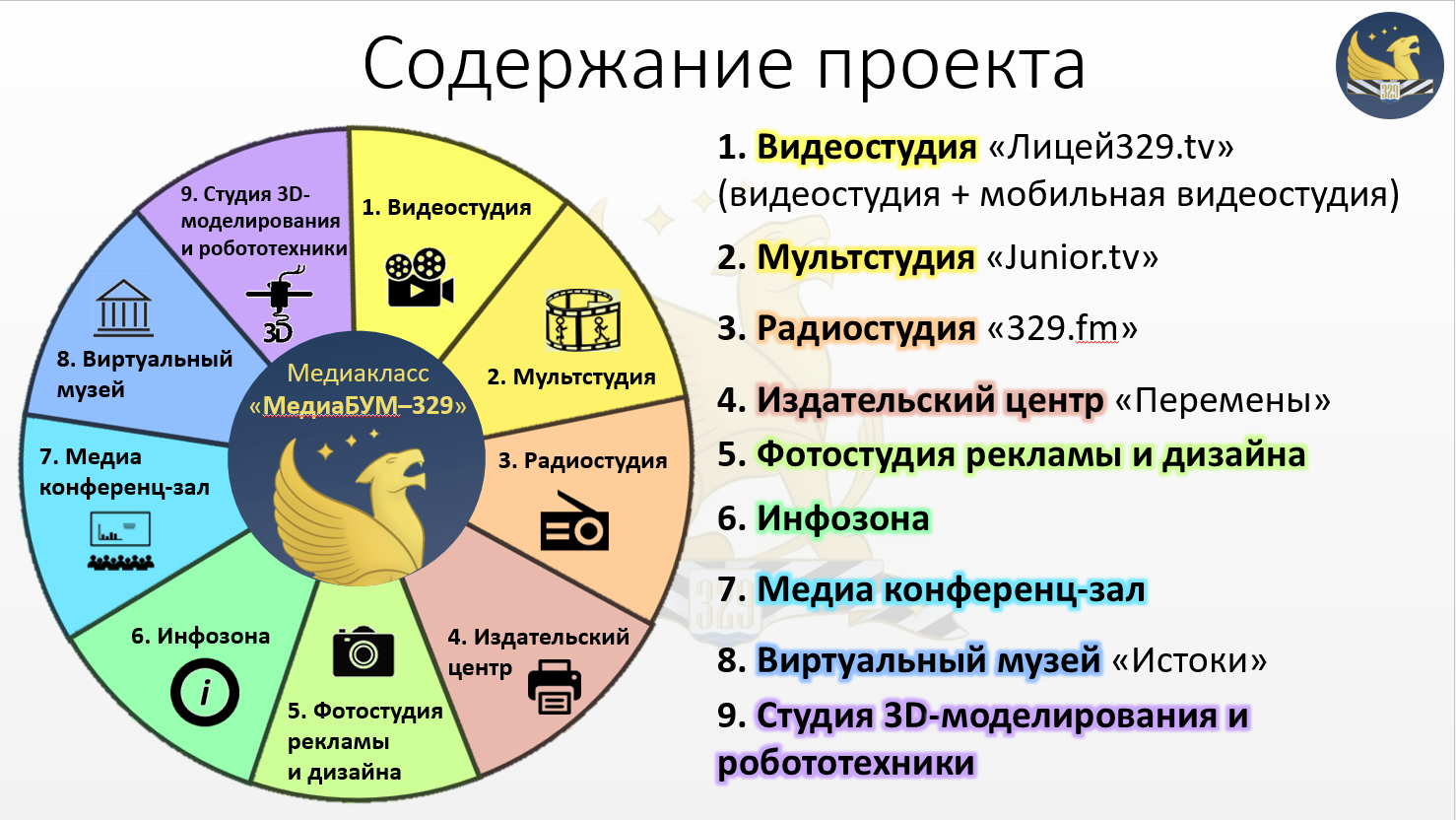 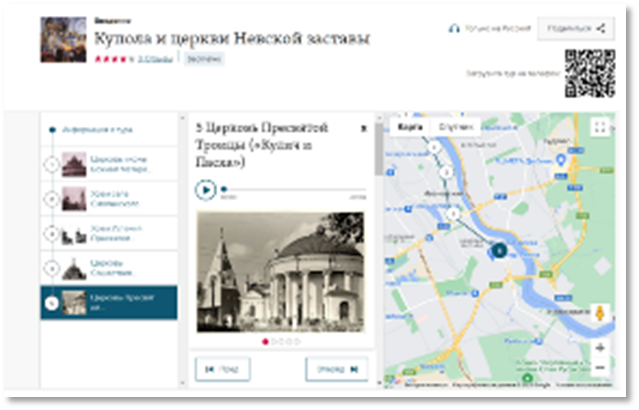 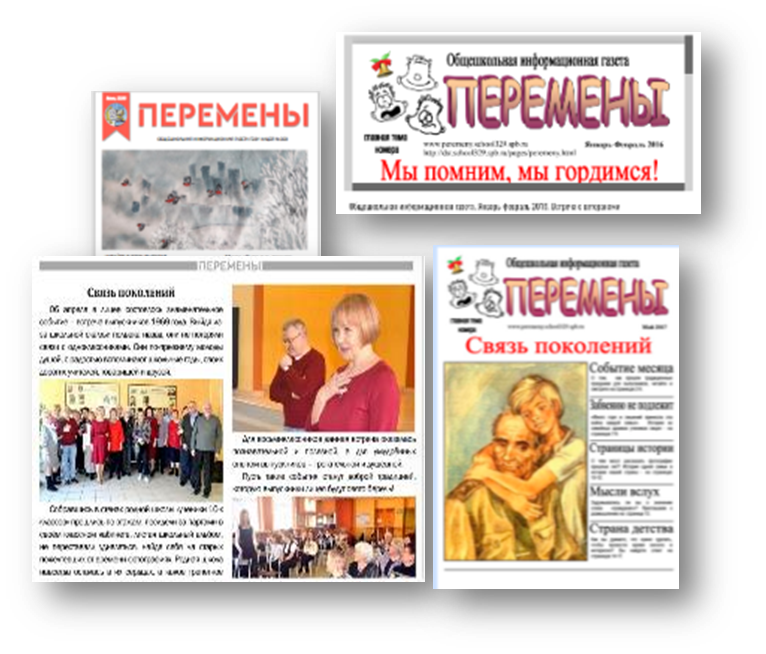 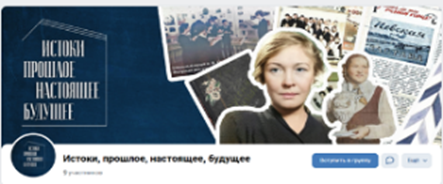 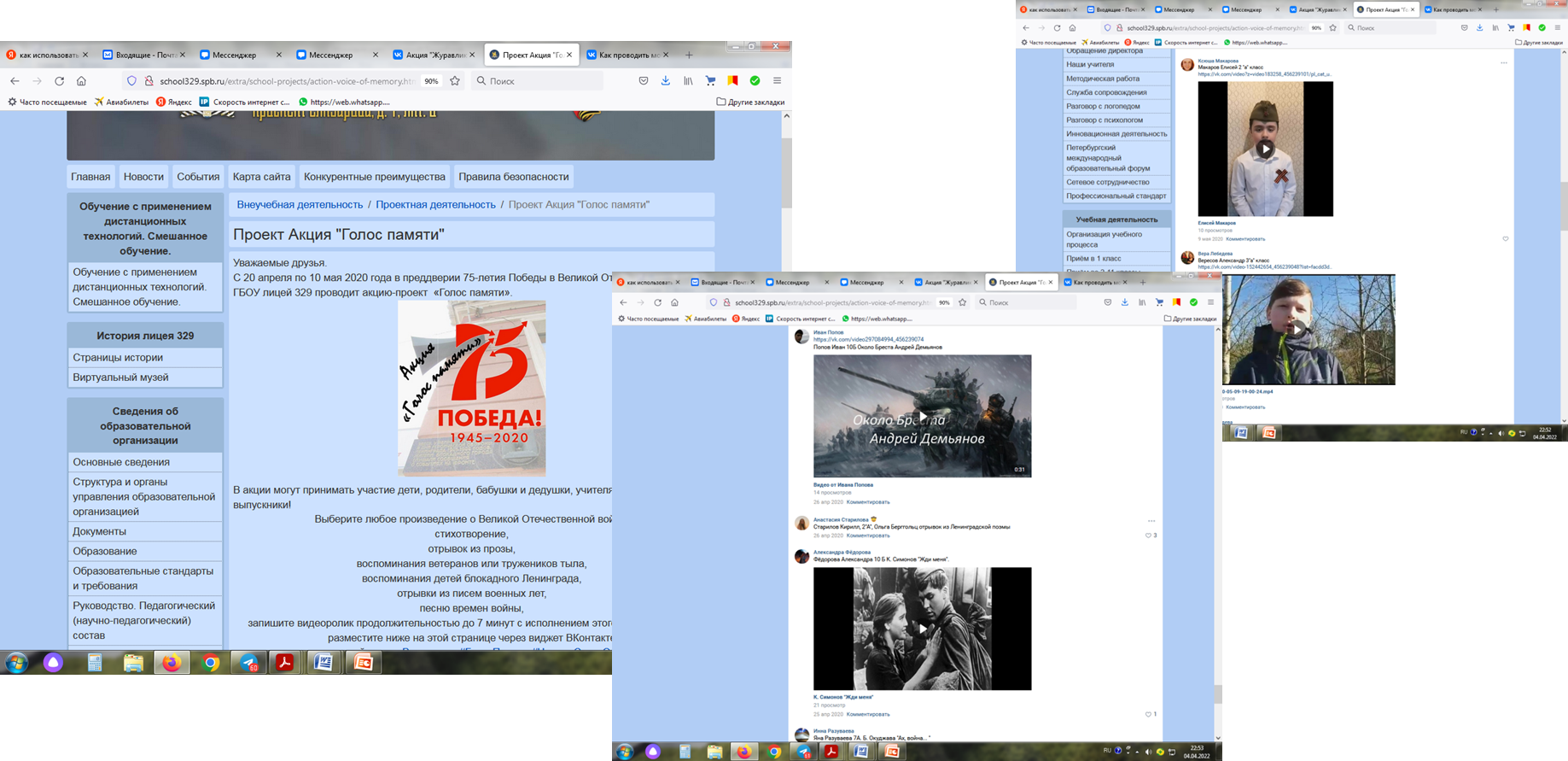 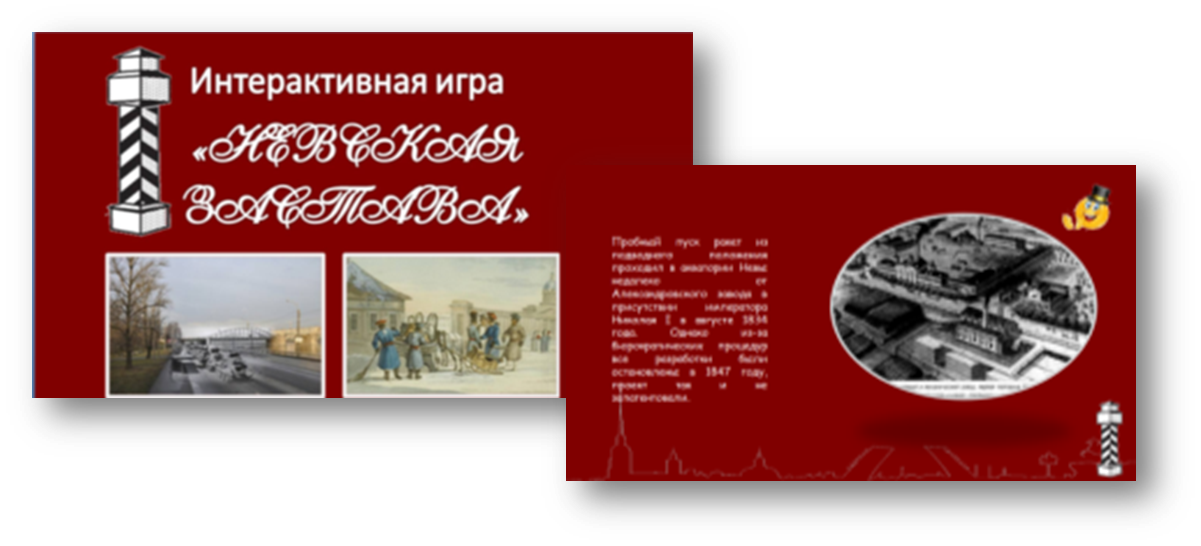 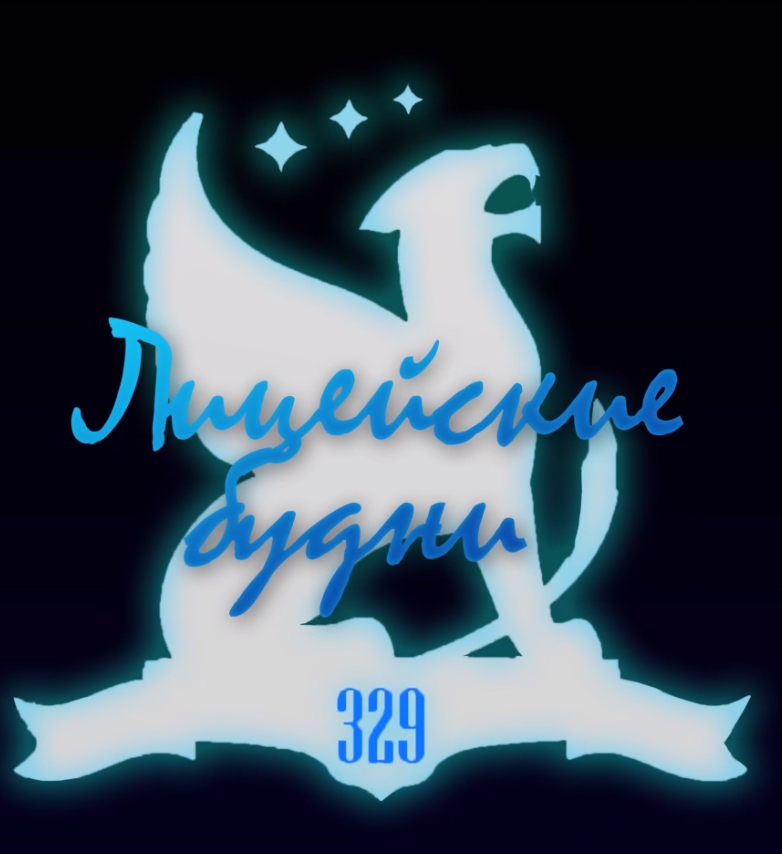 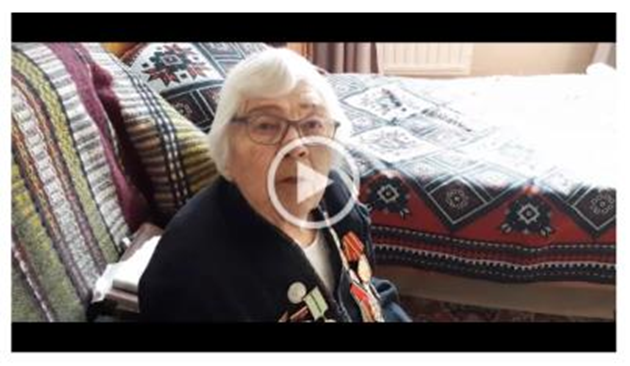 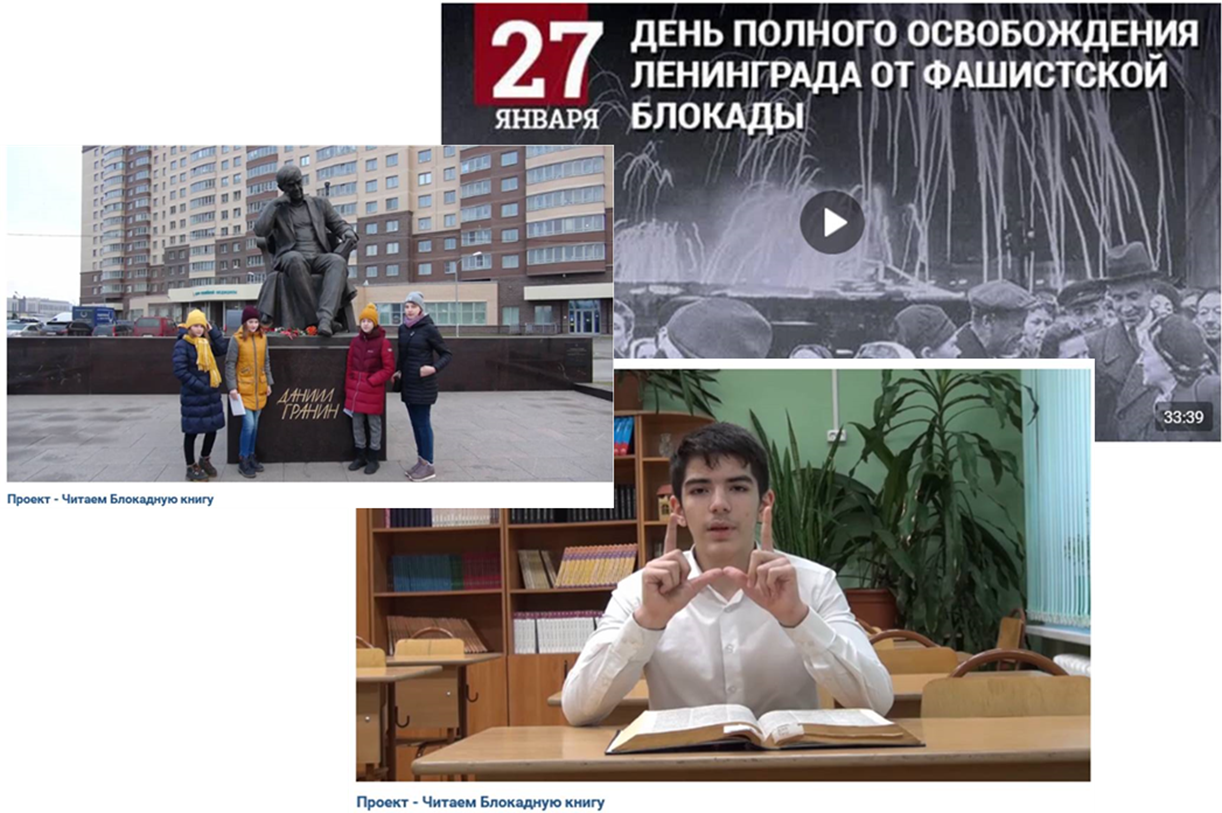 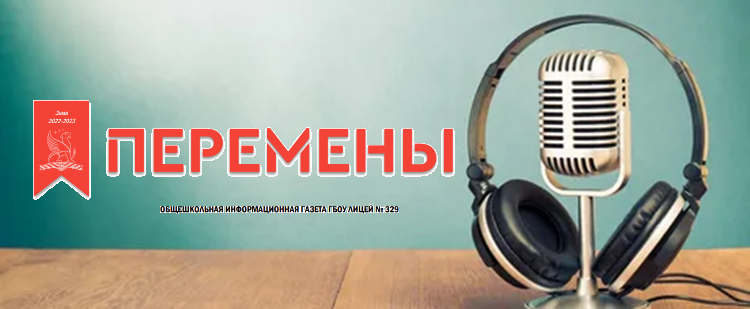 ГБОУ лицей № 329 Невского района Санкт-Петербурга проспект Елизарова, дом 7, лит Б 8 (812) 417-27-18http://school329.spb.ru/ноябрь 2023 годг. Санкт-Петербург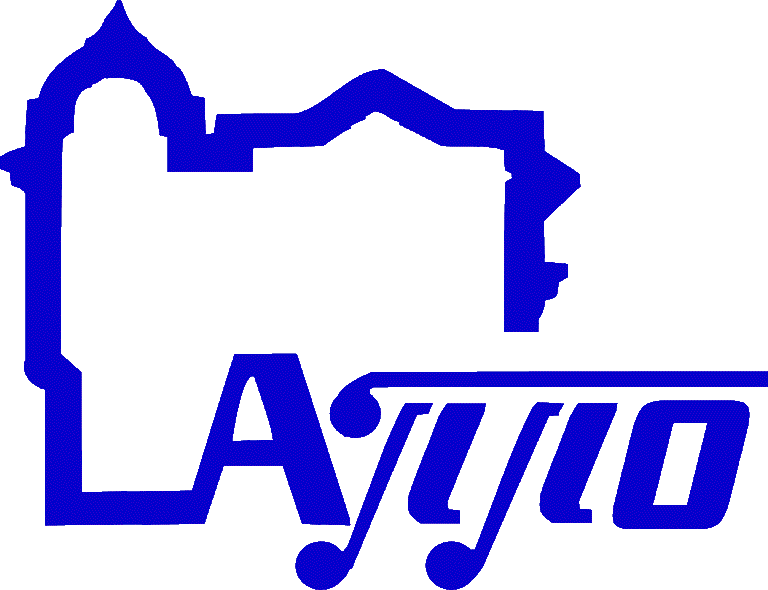 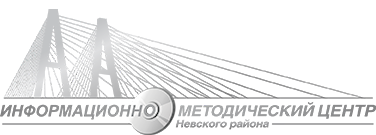 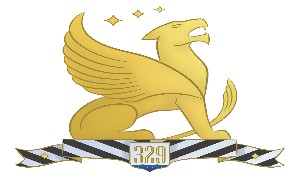 15.30 - 15.50: Открытие семинара: представление участников, регламент15.30 - 15.50: Открытие семинара: представление участников, регламент15.50 - 16.30 Выступления на семинаре15.50 - 16.30 Выступления на семинареСистемное развитие образовательной среды современной школыБеляева О.А., директор ГБОУ лицей № 329 Невского района Санкт-ПетербургаОсобенности подготовки и оценивания медиа проектов школьниковСизова М.Б., к.п.н., доцент кафедры начального, основного и среднего общего образования СПб АППОМедиа проект как многофункциональный педагогический прием, моделирующий пространство социальной и профессиональной деятельностиЗилинских А.В., зам. директора по УВР ГБОУ лицей № 329, учитель информатики, методист по информатике ИМЦ Невского района Санкт-ПетербургаЛетняя школа медиаграмотности «Медиастар», как первый шаг к профессии журналистаШпак О.С., учитель испанского языка ГУО «Гимназия № 2» г. Волковыска республики Беларусь Савостьяник Н.В., учитель французского языка ГУО «Гимназия № 2» г. Волковыска республики Беларусь16.30 - 16.50 Обмен опытом, демонстрация медиапроектовЧепурина Т.А., заведующая ОДОД ГБОУ лицей № 329 Невского района Санкт-ПетербургаЗазерная Г.А., педагог-организатор ГБОУ лицей № 329 Невского района Санкт-ПетербургаЗилинских А.В., зам. директора по УВР ГБОУ лицей № 329 Невского района Санкт-ПетербургаИванова Р.А., заведующий музеем «Истоки: прошлое, настоящее, будущее» ГБОУ лицей № 329 Невского района Санкт-Петербурга16.30 - 16.50 Обмен опытом, демонстрация медиапроектовЧепурина Т.А., заведующая ОДОД ГБОУ лицей № 329 Невского района Санкт-ПетербургаЗазерная Г.А., педагог-организатор ГБОУ лицей № 329 Невского района Санкт-ПетербургаЗилинских А.В., зам. директора по УВР ГБОУ лицей № 329 Невского района Санкт-ПетербургаИванова Р.А., заведующий музеем «Истоки: прошлое, настоящее, будущее» ГБОУ лицей № 329 Невского района Санкт-Петербурга16.50 - 17.00 Завершение семинара16.50 - 17.00 Завершение семинараПодведение итогов семинараМодератор семинара: Сизова М.Б., к.п.н., доцент кафедры основного и среднего общего образования СПб АППО